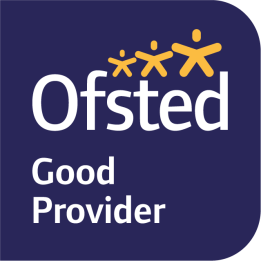 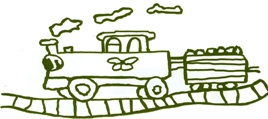 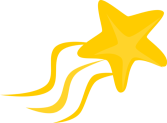 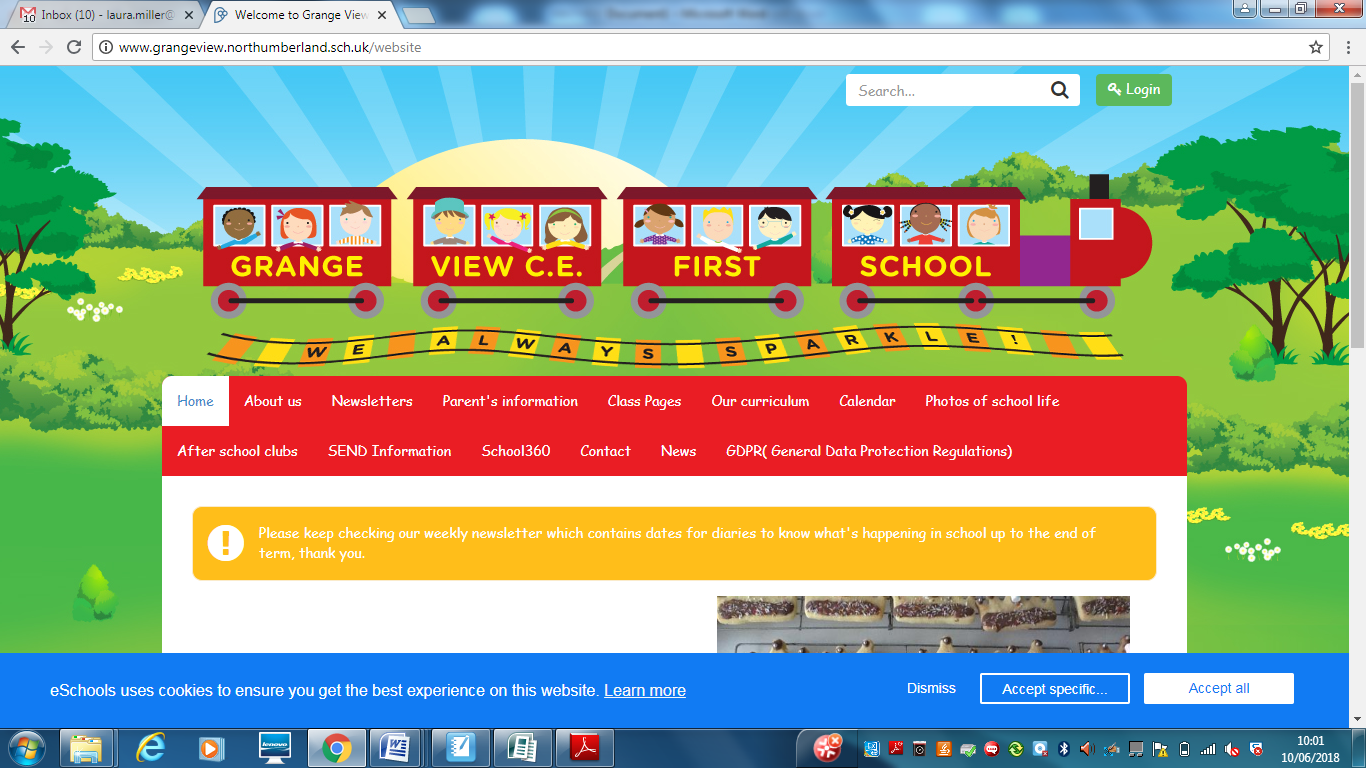 We aim to SPARKLE!Dear Parents /Carers                                                                                         9th October 2020  Please continue to keep your social distance (Space), cover your face (Face) where requested and follow good hygiene practice (Hands).YOUR CHILD MUST STAND WITH YOU AT A MINIMUM OF 1M FROM ANOTHER FAMILY PLEASE.This is to keep you all safe as the number of virus cases continues to rise in Northumberland. Please be patient and think of others .THANKYOUCOVID Test Kits:The school has a very small supply of COVID home test kits for pupils and staff under difficult circumstances where they cannot access an appointment test. These are extremely limited and will only be given out in exceptional circumstances. Harvest Worship We hope you are to watch Friday Harvest to celebrate Harvest; we will be focusing on poems and songs this year with circumstances being rather different.  THANKYOU for all your Food Bank donations, a photo is on our school Facebook page!PUMPKIN COMPETITON 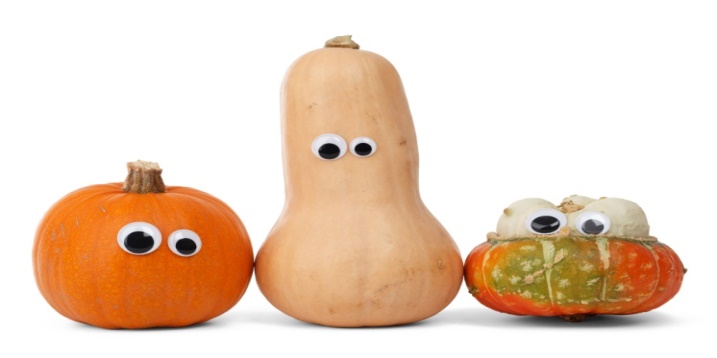 After school clubs resumeAfter half term in bubbles we will be able to offer limited places for 3 clubs after school. The charge will be £1 per session which will need to be paid for the half term before we break up. No clubs on the last week of term before Christmas.  No clubs for Reception until after Christmas if possible.Any clubs cancelled will be refunded via SIMs online payment system.Mondays- Rugby- Y4 onlyTuesdays- Football- Y3 weeks 1, 3, 5         Year 2 weeks 2, 4, 6Thursday- Little Movers - Y1 every week School LotteryNew fundraising initiative from the Friends of Grange View, to support the school with their usual fundraising. They have signed up to the ‘School Lottery’- www.yourschoollottery.co.uk.  Please support us if you can with some great prizes up for grabs!Remote learning plans Every class is ready for any further lockdown or isolation periods that may happen in the future, we really hope that is not the case. Every child will receive a learning pack and will also be set tasks on Class Dojo and through Mathletics Laptops for sale- We are pleased that very soon we will be able to offer some reconditioned laptops for sale at a reduced price of £30 each for any family who needs an additional device at home. We cannot offer any set up service but each device we hope will be set up the Microsoft office.Year 5 applications now openPlease use the following link to apply for your child’s place at their next school - https://www.northumberland.gov.uk/Education/Schools/School-admissions-places-appeals-1/Yr-5-Middle-Yr-7-Secondary-Yr-9-High-entry-applica.aspxDEADLINE 31st October for your child’s place!Parent consultationsTeachers will be sending out target sheets and the offer of a phone call consultation on the 12th October. These appointments are only 10 minutes maximum each to discuss your child setting in to their new classes, successes and any other concerns you may have or not on an individual basis. Please complete the information regarding your appointment on the target sheet provided.  Inclement weatherDuring these cold and rainy mornings the school drop off and pick up times remain the same as part of our COVID safeguarding procedures. So we encourage you to arrive on time at your allocated gate.If you arrive early you may get wet and cold! Children will be escorted into school as usual by the class teacher, so please don’t try to come into school early.In the case of school closure due to severe weather please always check school website, Face Book page, Northumberland County Council Website and listen to Radio Newcastle. The school will also use the Text2Parents Messaging Service.LatenessMornings- Wait at the gate, call the office and a member of staff will collect your child when they are able to after sorting the rest of the class.Afternoons- Please be prompt and on time as this can have a knock on effect to other classes that are dismissed at a later time. Staff need to be keep to their timings and have lots of checks and priorities to do back in their classrooms during these difficult times.CONGREGATING OUTSIDE GATESParents are again asked not to arrive at school for drop off and pick up before their allocated slot as this leads to people needing to stop and wait, making social distancing more challenging. Another concern is that parents are congregating outside the school gates before and after school. We are working hard to manage social distancing in school but this should also be continued out of school. Thanks for your support.Dates for the diary:Mon 12th Oct- Mental health week Tues 20th Oct- Tempest Individual School Photos- ****POSTPONED****Friday 23rd Oct- Half term- SCHOOL CLOSES. Monday 2nd Nov - School reopensJewelleryPlease ensure all earrings are removed or taped up as staff cannot remove or cover them for any child. If this does not happen your child may miss their PE lesson. PE- clothing On your child’s PE day we ask you send them in school PE T-shirt with school sweatshirt and any dark sports bottoms with trainers. This supports with no changing during the day. We have identified several children who are not wearing PE uniform on these days. PE Days:Oak- Thursday pmElm- Friday pmBeech- Friday pmChestnut- Monday and Wed pmWillow- Monday and Wed pmOn a normal day please send your child in  school uniform with all black shoes or trainers as the new guidance states - Uniforms do not need to be cleaned any more often than usual, nor do they need to be cleaned using methods which are different from normal.ATTENDANCEThe most important message is children should be in school as much as possible as every day that a child misses school, for whatever reason, they miss out on vital learning.We will be continuing to monitor our classes’ attendance every week and individual class percentages will be published here each week. It is vital that children attend school every day possible to ensure that they are able to start catching up on learning that they may have missed during the school closure and holidays. Children should not attend school if they are showing any Covid symptoms or if they are required to self-isolate as a result of being in contact with anyone who is showing symptoms.Can my child go to school if they have a cold? The NHS advises that if a child has mild cold-like symptoms they should continue to go to school. Sore throats and blocked or runny noses are not symptoms of Coronavirus. We have routines in place should a child in school show symptoms of Coronavirus and will isolate the child and contact parents to collect them immediately, self -isolate and book a test.This week’s attendance: W/C 05.10.20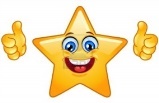 NO HOLIDAYS will be authorised in term time. Please remember your child has missed months of schooling this year and the staff are working hard to get every child up to speed.We have Education Welfare Officer working with us this year who will be monitoring attendance very closely; especially any families who take holidays in term-time.Hands, Face, Space campaignA new public information campaign has been launched ahead of winter to highlight how everyone can help to stop the spread of coronavirus (COVID-19).The ‘Hands, Face, Space’ campaign is urging the public to continue to wash their hands, cover their face and make space to control infection rates and avoid a second peak. Consistent adoption of these behaviours is particularly important in places outside of educational settings which do not implement the wider protective measures in the system of controls set out in our detailed guidance.Coronavirus (COVID-19) is an easy virus to kill when it is on skin. It is essential that everyone washes their hands more often, using soap and water for at least 20 seconds. Schools and other education settings must ensure that staff and pupils clean their hands regularly, including when they arrive, when they return from breaks, when they change rooms and before and after eating.Responding to those with coronavirus (COVID-19) symptomsIt is vital that educational settings only ask children or staff to self-isolate and recommend they get a test if they develop symptoms of coronavirus (COVID-19). Those sent home to self-isolate, having been in close contact with someone who has tested positive, should only get tested if they develop symptoms themselves. The symptoms of coronavirus (COVID-19) are a high temperature, a new, continuous cough, or a loss or change to your sense of smell or taste. The capacity of the NHS Test and Trace system must be protected for those with symptoms of the virus. Booking is essential for drive in and walk in test sites, and under 18’s must be accompanied by a parent or guardian.Risk Assessment (a copy of which is on the school website) NURSERYIf you have a child or know a family where a child is turning 3 before December 31st please get an application for a place in our Nursery as spaces are limited from January.Any parents who are not entitled to the free extra 15 hours childcare can now pay for extra regular sessions per week. The charge is £12 per afternoon session. Please call the office if you would like to use this provision.SIMS Online payments Our new online payment system for any services in school is now active. You should have received an activation code via email. Please follow the online instructions to set this up to make any future payments. Any issues please email or call the office. Thank you. Please don’t hesitate to contact us if you have any questions or concerns at admin@grangeview.northumberland.sch.ukThank you once again for your support and patience during this different way of school life. We continue to follow the government message: BY STAYING ALERT – AND FOLLOWING THE RULES- WE CAN CONTROL THE VIRUS  Louise Laskey – HeadteacherHeadteacher